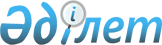 Қалалық мәслихаттың 2012 жылғы 14 желтоқсандағы N 11/90 "2013-2015 жылдарға арналған қалалық бюджет туралы" шешіміне өзгерістер енгізу туралы
					
			Күшін жойған
			
			
		
					Қарағанды облысы Балқаш қалалық мәслихатының 2013 жылғы 30 қаңтардағы N 12/105 шешімі. Қарағанды облысының Әділет департаментінде 2013 жылғы 19 ақпанда N 2170 болып тіркелді. Қолданылу мерзімінің аяқталуына байланысты күші жойылды - (Қарағанды облысы Балқаш қалалық мәслихатының 2014 жылғы 23 қаңтардағы № 23/1-23 хатымен)      Ескерту. Қолданылу мерзімінің аяқталуына байланысты күші жойылды - (Қарағанды облысы Балқаш қалалық мәслихатының 23.01.2014 № 23/1-23 хатымен).

      Қазақстан Республикасының 2008 жылғы 4 желтоқсандағы Бюджет кодексіне, Қазақстан Республикасының 2001 жылғы 23 қаңтардағы "Қазақстан Республикасындағы жергілікті мемлекеттік басқару және өзін-өзі басқару туралы" Заңына сәйкес қалалық мәслихат ШЕШТІ:



      1. Қалалық мәслихаттың 2012 жылғы 14 желтоқсандағы N 11/90 "2013-2015 жылдарға арналған қалалық бюджет туралы" (нормативтік құқықтық актілерді мемлекеттік тіркеу Тізілімінде N 2086 болып тіркелген, 2013 жылғы 9 қаңтардағы N 3 "Балқаш өңірі", 2013 жылғы 9 қаңтардағы N 3 "Северное Прибалхашье" газеттерінде жарияланған), шешіміне келесі өзгерістер енгізілсін:



      1) 1 тармақта:

      2) тармақшада:

      "4 674 797" сандары "4 758 946" сандарымен ауыстырылсын;

      5) тармақшада:

      "243 000" сандары "327 149" сандарымен ауыстырылсын;

      6) тармақшада:

      бірінші абзацында "243 000" сандары "327 149" сандарымен ауыстырылсын;

      төртінші абзацында "0" саны "84 149" сандарымен ауыстырылсын;



      2) көрсетілген шешімге 1 және 8 қосымшалары осы шешімге 1 және 2 қосымшаларға сәйкес жаңа редакцияда мазмұндалсын.



      2. Осы шешім 2013 жылдың 1 қаңтарынан бастап қолданысқа енеді.      Сессия төрайымы                            Л. Тукбаева      Қалалық мәслихаттың хатшысы                К. Рахимберлина

Қалалық мәслихаттың

2013 жылғы 30 қаңтардағы

N 12/105 шешіміне

1 қосымшаҚалалық мәслихаттың

2012 жылғы 14 желтоқсандағы

N 11/90 шешіміне

1 қосымша 

2013 жылға арналған қалалық бюджет

Қалалық мәслихаттың

2013 жылғы 30 қаңтардағы

N 12/105 шешіміне

2 қосымшаҚалалық мәслихаттың

2012 жылғы 14 желтоқсандағы

N 11/90 шешіміне

8 қосымша 

2013 жылға арналған қалалық бюджеттің дамудың бюджеттік

бағдарламаларының тізбесі
					© 2012. Қазақстан Республикасы Әділет министрлігінің «Қазақстан Республикасының Заңнама және құқықтық ақпарат институты» ШЖҚ РМК
				СанатыСанатыСанатыСанатыСомасы, (мың теңге)СыныбыСыныбыСыныбыСомасы, (мың теңге)Iшкi сыныбыIшкi сыныбыСомасы, (мың теңге)АтауыСомасы, (мың теңге)I. Кірістер46747971Салықтық түсімдер251443501Табыс салығы9516112Жеке табыс салығы95161103Әлеуметтiк салық6066001Әлеуметтік салық60660004Меншiкке салынатын салықтар7165491Мүлiкке салынатын салықтар5657333Жер салығы312504Көлiк құралдарына салынатын салық1195185Бірыңғай жер салығы4805Тауарларға, жұмыстарға және қызметтерге салынатын iшкi салықтар2176202Акциздер115203Табиғи және басқа да ресурстарды пайдаланғаны үшiн түсетiн түсiмдер1800004Кәсiпкерлiк және кәсiби қызметтi жүргiзгенi үшiн алынатын алымдар196005Ойын бизнесіне салық650008Заңдық мәнді іс-әрекеттерді жасағаны және (немесе) оған уәкілеттігі бар мемлекеттік органдар немесе лауазымды адамдар құжаттар бергені үшін алынатын міндетті төлемдер220551Мемлекеттік баж220552Салықтық емес түсiмдер1461701Мемлекеттік меншіктен түсетін кірістер90351Мемлекеттік кәсіпорындардың таза кірісі бөлігінің түсімдері1305Мемлекет меншігіндегі мүлікті жалға беруден түсетін кірістер890502Мемлекеттік бюджеттен қаржыландырылатын мемлекеттік мекемелердің тауарларды (жұмыстарды, қызметтерді) өткізуінен түсетін түсімдер821Мемлекеттік бюджеттен қаржыландырылатын мемлекеттік мекемелердің тауарларды (жұмыстарды, қызметтерді) өткізуінен түсетін түсімдер8206Басқа да салықтық емес түсiмдер55001Басқа да салықтық емес түсiмдер55003Негізгі капиталды сатудан түсетін түсімдер8681903Жердi және материалдық емес активтердi сату868191Жерді сату317322Материалдық емес активтерді сату550874Трансферттердің түсімдері205892602Мемлекеттiк басқарудың жоғары тұрған органдарынан түсетiн трансферттер20589262Облыстық бюджеттен түсетiн трансферттер2058926Функционалдық топФункционалдық топФункционалдық топФункционалдық топФункционалдық топСомасы, (мың теңге)Кіші функцияКіші функцияКіші функцияКіші функцияСомасы, (мың теңге)Бюджеттік бағдарламалардың әкiмшiсiБюджеттік бағдарламалардың әкiмшiсiБюджеттік бағдарламалардың әкiмшiсiСомасы, (мың теңге)БағдарламаБағдарламаСомасы, (мың теңге)АтауыСомасы, (мың теңге)II. Шығындар475894601Жалпы сипаттағы мемлекеттiк қызметтер2102451Мемлекеттiк басқарудың жалпы функцияларын орындайтын өкiлдi, атқарушы және басқа органдар167577112Аудан (облыстық маңызы бар қала) мәслихатының аппараты19211001Аудан (облыстық маңызы бар қала) мәслихатының қызметiн қамтамасыз ету жөнiндегi қызметтер19211122Аудан (облыстық маңызы бар қала) әкімінің аппараты96142001Аудан (облыстық маңызы бар қала) әкiмiнiң қызметiн қамтамасыз ету жөнiндегi қызметтер90110003Мемлекеттiк органның күрделi шығыстары6032123Қаладағы аудан, аудандық маңызы бар қала, кент, ауыл (село), ауылдық (селолық) округ әкімінің аппараты52224001Қаладағы аудан, аудандық маңызы бар қаланың, кент, ауыл (село), ауылдық (селолық) округ әкiмiнiң қызметiн қамтамасыз ету жөнiндегi қызметтер49894022Мемлекеттiк органның күрделi шығыстары23302Қаржылық қызмет31100452Ауданның (облыстық маңызы бар қаланың) қаржы бөлімі31100001Ауданның (облыстық маңызы бар қаланың) бюджеттiң орындау және ауданның (облыстық маңызы бар қаланың) коммуналдық меншiгiн басқару саласындағы мемлекеттiк саясатты iске асыру жөнiндегi қызметтер13721003Салық салу мақсатында мүлiктi бағалауды жүргiзу2321010Жекешелендіру, коммуналдық меншікті басқару, жекешелендіруден кейінгі қызмет және осыған байланысты дауларды реттеу300011Коммуналдық меншiкке түскен мүлiктi есепке алу, сақтау, бағалау және сату14558018Мемлекеттiк органның күрделi шығыстары2005Жоспарлау және статистикалық қызмет11568453Ауданның (облыстық маңызы бар қаланың) экономика және бюджеттік жоспарлау бөлімі11568001Экономикалық саясатты, мемлекеттiк жоспарлау жүйесiн қалыптастыру және дамыту және ауданды (облыстық маңызы бар қаланы) басқару саласындағы мемлекеттiк саясатты iске асыру жөнiндегi қызметтер10968110Заңды тұлғалардың жарғылық капиталына мемлекеттiң қатысуы арқылы iске асырылуы жоспарланатын бюджеттiк инвестициялардың экономикалық сараптамасы60002Қорғаныс125931Әскери мұқтаждықтар12593122Аудан (облыстық маңызы бар қала) әкімінің аппараты12593005Жалпыға бiрдей әскери мiндеттi атқару шеңберiндегi iс-шаралар1259303Қоғамдық тәртіп, қауіпсіздік, құқықтық, сот, қылмыстық-атқару қызметі223601Құқық қорғау қызметi22360458Ауданның (облыстық маңызы бар қаланың) тұрғын үй-коммуналдық шаруашылығы, жолаушылар көлігі және автомобиль жолдары бөлімі22360021Елдi мекендерде жол жүрісі қауiпсiздiгiн қамтамасыз ету2236004Бiлiм беру23703141Мектепке дейiнгi тәрбие және оқыту198530471Ауданның (облыстық маңызы бар қаланың) білім, дене шынықтыру және спорт бөлімі198530040Мектепке дейінгі білім беру ұйымдарында мемлекеттік білім беру тапсырысын іске асыруға1985302Бастауыш, негізгі орта және жалпы орта білім беру2066100471Ауданның (облыстық маңызы бар қаланың) білім, дене шынықтыру және спорт бөлімі2066100004Жалпы бiлiм беру1894587005Балалар мен жеткiншектерге қосымша бiлiм беру1715139Бiлiм беру саласындағы өзге де қызметтер105684471Ауданның (облыстық маңызы бар қаланың) білім, дене шынықтыру және спорт бөлімі105684009Ауданның (облыстық маңызы бар қаланың) мемлекеттiк бiлiм беру мекемелер үшiн оқулықтар мен оқу-әдiстемелiк кешендердi сатып алу және жеткiзу20493010Аудандық (қалалық) ауқымдағы мектеп олимпиадаларын және мектептен тыс iс-шараларды өткiзу4280020Жетім баланы (жетім балаларды) және ата-аналарының қамқорынсыз қалған баланы (балаларды) күтіп-ұстауға асыраушыларына ай сайынғы ақшалай қаражат төлемдері43752067Ведомстволық бағыныстағы мемлекеттік мекемелерінің және ұйымдарының күрделі шығыстары3715906Әлеуметтiк көмек және әлеуметтiк қамсыздандыру2309972Әлеуметтiк көмек196686123Қаладағы аудан, аудандық маңызы бар қала, кент, ауыл (село), ауылдық (селолық) округ әкімінің аппараты3478003Мұқтаж азаматтарға үйiнде әлеуметтiк көмек көрсету3478451Ауданның (облыстық маңызы бар қаланың) жұмыспен қамту және әлеуметтік бағдарламалар бөлімі182462002Еңбекпен қамту бағдарламасы43562005Мемлекеттiк атаулы әлеуметтiк көмек 1330006Тұрғын үй көмегi7264007Жергiлiктi өкiлеттi органдардың шешiмi бойынша мұқтаж азаматтардың жекелеген топтарына әлеуметтiк көмек55482010Үйден тәрбиеленiп оқытылатын мүгедек балаларды материалдық қамтамасыз ету1782014Мұқтаж азаматтарға үйде әлеуметтiк көмек көрсету3521901618 жасқа дейiнгi балаларға мемлекеттiк жәрдемақылар3822017Мүгедектердi оңалту жеке бағдарламасына сәйкес, мұқтаж мүгедектердi мiндеттi гигиеналық құралдармен және ымдау тiлi мамандарының қызмет көрсетуiн, жеке көмекшiлермен қамтамасыз ету17743023Жұмыспен қамту орталықтарының қызметiн қамтамасыз ету16258471Ауданның (облыстық маңызы бар қаланың) білім, дене шынықтыру және спорт бөлімі10746012Жергiлiктi өкiлдi органдардың шешiмi бойынша бiлiм беру ұйымдарының күндiзгi оқу нысанында мен тәрбиеленушiлердi қоғамдық көлiкте (таксиден басқа) жеңiлдiкпен жол жүру түрiнде әлеуметтiк қолдау107469Әлеуметтiк көмек және әлеуметтiк қамтамасыз ету салаларындағы өзге де қызметтер34311451Ауданның (облыстық маңызы бар қаланың) жұмыспен қамту және әлеуметтік бағдарламалар бөлімі34311001Жергiлiктi деңгейде халық үшiн әлеуметтiк бағдарламаларды жұмыспен қамтуды қамтамасыз етуді iске асыру саласындағы мемлекеттiк саясатты iске асыру жөнiндегi қызметтер33317011Жәрдемақыларды және басқа да әлеуметтiк төлемдердi есептеу, төлеу мен жеткiзу бойынша қызметтерге ақы төлеу99407Тұрғын үй-коммуналдық шаруашылық4562231Тұрғын үй шаруашылығы96088123Қаладағы аудан, аудандық маңызы бар қала, кент, ауыл (село), ауылдық (селолық) округ әкімінің аппараты3712007Аудандық маңызы бар қаланың, кенттің, ауылдың (селоның), ауылдық (селолық) округтің мемлекеттік тұрғын үй қорының сақталуын ұйымдастыру3712472Ауданның (облыстық маңызы бар қаланың) құрылыс, сәулет және қала құрылысы бөлімі78458003Мемлекеттік коммуналдық тұрғын үй қорының тұрғын үйін жобалау, салу және (немесе) сатып алу69458074Жұмыспен қамту 2020 бағдарламасының екінші бағыты шеңберінде жетіспейтін инженерлік-коммуникациялық инфрақұрылымды дамытуға мен жайластыруға9000479Ауданның (облыстық маңызы бар қаланың) тұрғын үй инспекциясы бөлiмi13918001Жергiлiктi деңгейде тұрғын үй қоры саласындағы мемлекеттiк саясатты iске асыру жөнiндегi қызметтер139182Коммуналдық шаруашылық33447458Ауданның (облыстық маңызы бар қаланың) тұрғын үй-коммуналдық шаруашылығы, жолаушылар көлігі және автомобиль жолдары бөлімі33447012Сумен жабдықтау және су бұру жүйесiнiң қызмет етуi334473Елді-мекендерді абаттандыру326688123Қаладағы аудан, аудандық маңызы бар қала, кент, ауыл (село), ауылдық (селолық) округ әкімінің аппараты29066008Елдi мекендерде көшелердi жарықтандыру12084009Елдi мекендердiң санитариясын қамтамасыз ету6842011Елдi мекендердi абаттандыру мен көгалдандыру10140458Ауданның (облыстық маңызы бар қаланың) тұрғын үй-коммуналдық шаруашылығы, жолаушылар көлігі және автомобиль жолдары бөлімі297622015Елдi мекендер көшелердi жарықтандыру35006016Елдi мекендердегі санитариясын қамтамасыз ету11860017Жерлеу орындарын күтiп-ұстау және туысы жоқтарды жерлеу3546018Елдi мекендердi абаттандыру және көгалдандыру24721008Мәдениет, спорт, туризм және ақпараттық кеңістiк2613051Мәдениет саласындағы қызмет62707123Қаладағы аудан, аудандық маңызы бар қала, кент, ауыл (село), ауылдық (селолық) округ әкімінің аппараты3880006Жергiлiктi деңгейде мәдени-демалыс жұмыстарын қолдау3880455Ауданның (облыстық маңызы бар қаланың) мәдениет және тілдерді дамыту бөлімі58827003Мәдени-демалыс жұмысын қолдау588272Спорт46116471Ауданның (облыстық маңызы бар қаланың) білім, дене шынықтыру және спорт бөлімі44811013Ұлттық және бұқаралық спорт түрлерiн дамыту30618014Аудандық (облыстық маңызы бар қалалық) деңгейде спорттық жарыстар өткiзу4133015Әртүрлi спорт түрлерi бойынша аудан (облыстық маңызы бар қала) құрама командаларының мүшелерiн дайындау және олардың облыстық спорт жарыстарына қатысуы10060472Ауданның (облыстық маңызы бар қаланың) құрылыс, сәулет және қала құрылысы бөлімі1305008Спорт және туризм объектiлерiн дамыту13053Ақпараттық кеңiстiк98862455Ауданның (облыстық маңызы бар қаланың) мәдениет және тілдерді дамыту бөлімі68702006Аудандық (қалалық) кiтапханалардың жұмыс iстеуi53671007Мемлекеттiк тiлдi және Қазақстан халықтарының басқа да тiлдерiн дамыту15031456Ауданның (облыстық маңызы бар қаланың) ішкі саясат бөлімі30160002Газеттер мен журналдар арқылы мемлекеттiк ақпараттық саясат жүргiзу жөнiндегi қызметтер20000005Телерадио хабарларын тарату арқылы мемлекеттiк ақпараттық саясатты жүргiзу жөнiндегi қызметтер101609Мәдениет, спорт, туризм және ақпараттық кеңiстiктi ұйымдастыру жөнiндегi өзге де қызметтер53620455Ауданның (облыстық маңызы бар қаланың) мәдениет және тілдерді дамыту бөлімі18053001Жергiлiктi деңгейде тiлдердi және мәдениеттi дамыту саласындағы мемлекеттiк саясатты iске асыру жөнiндегi қызметтер9884032Ведомстволық бағыныстағы мемлекеттік мекемелерінің және ұйымдарының күрделі шығыстары8169456Ауданның (облыстық маңызы бар қаланың) ішкі саясат бөлімі35567001Жергiлiктi деңгейде ақпарат, мемлекеттiлiктi нығайту және азаматтардың әлеуметтiк сенiмдiлiгiн қалыптастыру саласында мемлекеттiк саясатты iске асыру жөнiндегi қызметтер11196003Жастар саясаты саласында іс-шараларды iске асыру2437109Отын-энергетика кешенi және жер қойнауын пайдалану895009Отын-энергетика кешенi және жер қойнауын пайдалану саласындағы өзге де қызметтер89500458Ауданның (облыстық маңызы бар қаланың) тұрғын үй-коммуналдық шаруашылығы, жолаушылар көлiгi және автомобиль жолдары бөлiмi89500019Жылу-энергетикалық жүйенi дамыту8950010Ауыл, су, орман, балық шаруашылығы, ерекше қорғалатын табиғи аумақтар, қоршаған ортаны және жануарлар дүниесін қорғау, жер қатынастары428011Ауыл шаруашылығы24734474Ауданның (облыстық маңызы бар қаланың) ауыл шаруашылығы және ветеринария бөлімі24734001Жергiлiктi деңгейде ауыл шаруашылығы және ветеринария саласындағы мемлекеттiк саясатты iске асыру жөнiндегi қызметтер17721005Мал көмiндiлерiнiң (биотермиялық шұңқырлардың) жұмыс iстеуiн қамтамасыз ету1613007Қаңғыбас иттер мен мысықтарды аулауды және жоюды ұйымдастыру54006Жер қатынастары12966463Ауданның (облыстық маңызы бар қаланың) жер қатынастары бөлімі12966001Аудан (облыстық маңызы бар қала) аумағында жер қатынастарын реттеу саласындағы мемлекеттiк саясатты iске асыру жөнiндегi қызметтер129669Ауыл, су, орман, балық шаруашылығы және қоршаған ортаны қорғау мен жер қатынастары саласындағы өзге де қызметтер5101474Ауданның (облыстық маңызы бар қаланың) ауыл шаруашылығы және ветеринария бөлімі5101013Эпизоотияға қарсы iс-шаралар жүргiзу510111Өнеркәсіп, сәулет, қала құрылысы және құрылыс қызметі529412Сәулет, қала құрылысы және құрылыс қызметі52941472Ауданның (облыстық маңызы бар қаланың) құрылыс, сәулет және қала құрылысы бөлімі52941001Жергiлiктi деңгейде құрылыс, сәулет және қала құрылысы саласындағы мемлекеттiк саясатты iске асыру жөнiндегi қызметтер11941002Ақпараттық жүйелер құру26000013Аудан аумағында қала құрылысын дамытудың кешенді схемаларын, аудандық (облыстық) маңызы бар қалалардың, кенттердің және өзге де ауылдық елді мекендердің бас жоспарларын әзірлеу1500012Көлiк және коммуникация2189341Автомобиль көлiгi215072458Ауданның (облыстық маңызы бар қаланың) тұрғын үй-коммуналдық шаруашылығы, жолаушылар көлігі және автомобиль жолдары бөлімі215072023Автомобиль жолдарының жұмыс iстеуiн қамтамасыз ету2150729Көлiк және коммуникациялар саласындағы өзге де қызметтер3862458Ауданның (облыстық маңызы бар қаланың) тұрғын үй-коммуналдық шаруашылығы, жолаушылар көлігі және автомобиль жолдары бөлімі3862037Әлеуметтiк маңызы бар қалалық (ауылдық), қала маңындағы және ауданiшiлiк қатынастар бойынша жолаушылар тасымалдарын субсидиялау386213Басқалар7906233Кәсiпкерлiк қызметтi қолдау және бәсекелестікті қорғау13562469Ауданның (облыстық маңызы бар қаланың) кәсіпкерлік бөлімі13562001Жергiлiктi деңгейде кәсiпкерлiк пен өнеркәсiптi дамыту саласындағы мемлекеттiк саясатты iске асыру жөнiндегi қызметтер10812004Мемлекеттік органның күрделі шығыстары27509Басқалар777061452Ауданның (облыстық маңызы бар қаланың) қаржы бөлімі40283012Ауданның (облыстық маңызы бар қаланың) жергiлiктi атқарушы органының резервi40283458Ауданның (облыстық маңызы бар қаланың) тұрғын үй-коммуналдық шаруашылығы, жолаушылар көлігі және автомобиль жолдары бөлімі540498001Жергiлiктi деңгейде тұрғын үй-коммуналдық шаруашылығы, жолаушылар көлiгi және автомобиль жолдары саласындағы мемлекеттiк саясатты iске асыру жөнiндегi қызметтер22074044Моноқалаларды дамытудың 2012-2020 жылдарға арналған бағдарламасы шеңберінде моноқалаларды ағымдағы жайластыру 160081065Заңды тұлғалардың жарғылық капиталын қалыптастыру немесе ұлғайту28413085Моноқалаларды дамытудың 2012-2020 жылдарға арналған бағдарламасы шеңберінде бюджеттік инвестициялық жобаларды іске асыру329930469Ауданның (облыстық маңызы бар қаланың) кәсіпкерлік бөлімі75000033Моноқалаларды дамытудың 2012-2020 жылдарға арналған бағдарламасы шеңберінде жобаларды іске асыру үшін кредиттер бойынша пайыздық ставканы субсидиялау60000034Моноқалаларды дамытудың 2012-2020 жылдарға арналған бағдарламасы шеңберінде жаңа өндірістерді дамытуға гранттар беру15000471Ауданның (облыстық маңызы бар қаланың) білім, дене шынықтыру және спорт бөлімі25280001Бiлiм, дене шынықтыру және спорт бөлiмi қызметiн қамтамасыз ету22530018Мемлекеттiк органның күрделi шығыстары2750472Ауданның (облыстық маңызы бар қаланың) құрылыс, сәулет және қала құрылысы бөлімі96000085Моноқалаларды дамытудың 2012-2020 жылдарға арналған бағдарламасы шеңберінде бюджеттік инвестициялық жобаларды іске асыру9600014Борышқа қызмет көрсету1101Борышқа қызмет көрсету110452Ауданның (облыстық маңызы бар қаланың) қаржы бөлімі110013Жергілікті атқарушы органдардың облыстық бюджеттен қарыздар бойынша сыйақылар мен өзге де төлемдерді төлеу бойынша борышына қызмет көрсету110III. Таза бюджеттік кредиттеу243000Бюджеттiк кредиттер24300007Тұрғын үй-коммуналдық шаруашылық2430001Тұрғын үй шаруашылығы243000472Ауданның (облыстық маңызы бар қаланың) құрылыс, сәулет және қала құрылысы бөлімі243000003Мемлекеттік коммуналдық тұрғын үй қорының тұрғын үйін жобалау, салу және (немесе) сатып алу243000Бюджеттiк кредиттердi өтеу0IV. Қаржы активтерімен операциялар бойынша сальдо0Қаржы активтерін сатып алу0Мемлекеттің қаржы активтерін сатудан түсетін түсімдер 0V. Бюджет тапшылығы (профициті)-327149VI. Бюджет тапшылығын (профицитін пайдалану) қаржыландыру327149Қарыздар түсімі243000Қарыздарды өтеу0СанатыСанатыСанатыСанатыСомасы, (мың теңге)СыныбыСыныбыСыныбыСомасы, (мың теңге)Iшкi сыныбыIшкi сыныбыСомасы, (мың теңге)АтауыСомасы, (мың теңге)8Бюджет қаражаттарының пайдаланылатын қалдықтары8414901Бюджет қаражаты қалдықтары841491Бюджет қаражатының бос қалдықтары84149Функционалдық топФункционалдық топФункционалдық топФункционалдық топФункционалдық топКіші функцияКіші функцияКіші функцияКіші функцияБюджеттік бағдарламалардың әкiмшiсiБюджеттік бағдарламалардың әкiмшiсiБюджеттік бағдарламалардың әкiмшiсiБағдарламаБағдарламаАтауы07Тұрғын үй-коммуналдық шаруашылық1Тұрғын үй шаруашылығы472Ауданның (облыстық маңызы бар қаланың) құрылыс, сәулет және қала құрылысы бөлімі003Мемлекеттiк коммуналдық тұрғын үй қорының тұрғын үйiн жобалау, салу және (немесе) сатып алу074Жұмыспен қамту 2020 бағдарламасының екінші бағыты шеңберінде жетіспейтін инженерлік-коммуникациялық инфрақұрылымды дамыту мен жайластыру08Мәдениет, спорт, туризм және ақпараттық кеңістiк2Спорт472Ауданның (облыстық маңызы бар қаланың) құрылыс, сәулет және қала құрылысы бөлімі008Спорт және туризм объектiлерiн дамыту09Отын-энергетикалық кешенi және жер қойнауын пайдалану9Отын-энергетика кешенi және жер қойнауын пайдалану саласындағы өзге де қызметтер458Ауданның (облыстық маңызы бар қаланың) тұрғын үй-коммуналдық шаруашылығы, жолаушылар көлiгi және автомобиль жолдары бөлiмi019Жылу-энергетикалық жүйенi дамыту13Көлiк және коммуникация9Автомобиль көлiгi458Ауданның (облыстық маңызы бар қаланың) тұрғын үй-коммуналдық шаруашылығы, жолаушылар көлігі және автомобиль жолдары бөлімі065Заңды тұлғалардың жарғылық капиталын қалыптастыру немесе ұлғайту085Моноқалаларды дамытудың 2012 - 2020 жылдарға арналған бағдарламасы шеңберінде бюджеттік инвестициялық жобаларды іске асыру472Ауданның (облыстық маңызы бар қаланың) құрылыс, сәулет және қала құрылысы бөлімі085Моноқалаларды дамытудың 2012 - 2020 жылдарға арналған бағдарламасы шеңберінде бюджеттік инвестициялық жобаларды іске асыру